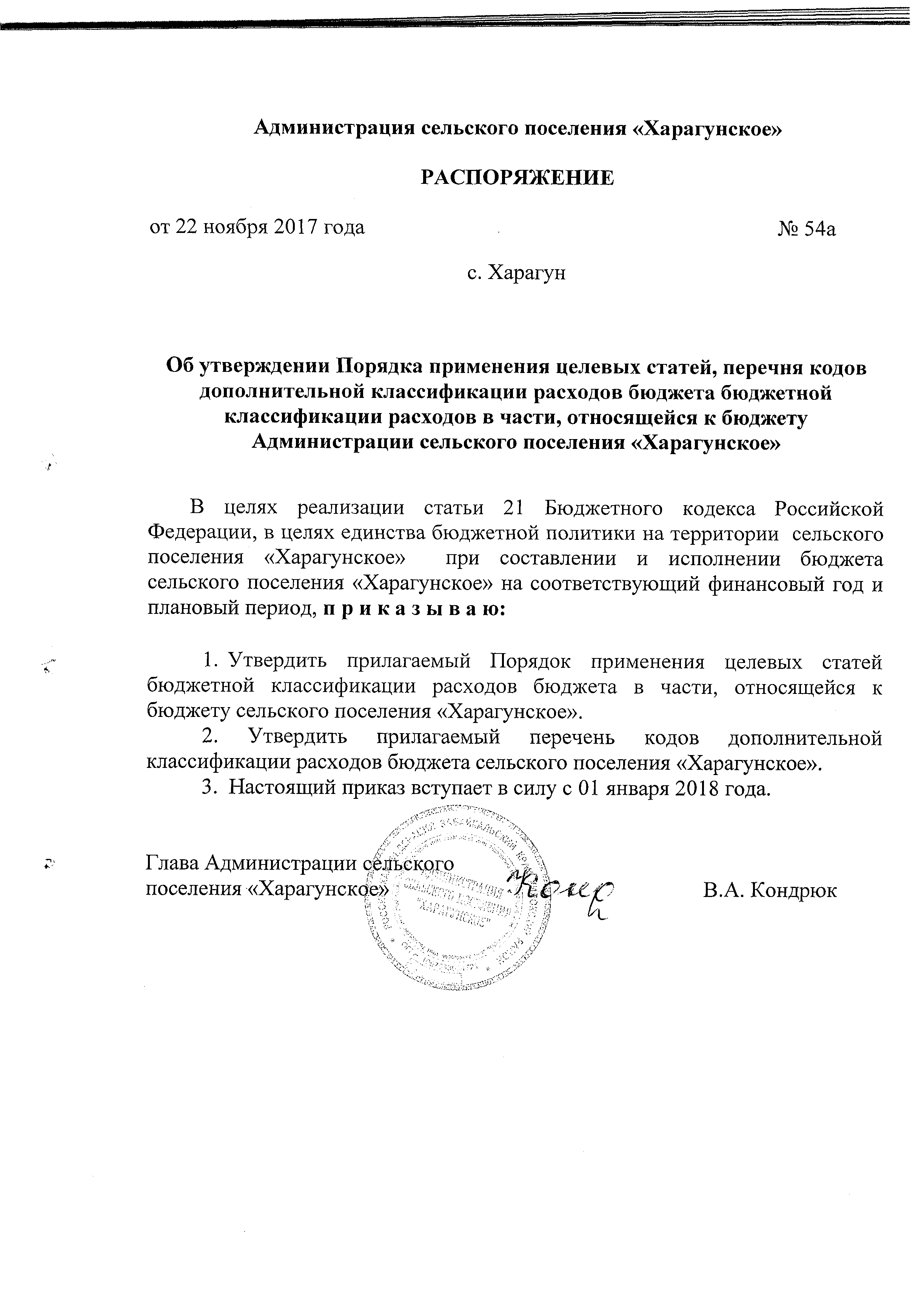                                                                                                              УТВЕРЖДЕНРаспоряжением Администрации сельского поселения «Харагунское»от 22 ноября 2017 года  № 54аПОРЯДОКприменения целевых статей бюджетной классификации расходов бюджета в части, относящейся к бюджету сельского поселения «Харагунское»Общие положенияНастоящий Порядок регламентирует процедуру применения целевых статей классификации расходов бюджета сельского поселения «Харагунское» (далее – сельский бюджет), используемых при составлении сельского  бюджета  и его исполнении на соответствующий финансовый год.Целевые статьи расходов сельского бюджета обеспечивают привязку бюджетных ассигнований сельского бюджета к программам сельского поселения «Харагунское», их подпрограммам и (или) внепрограммным направлениям деятельности (функциям) органов местного самоуправления, учреждений образования и культуры, указанных в ведомственной структуре расходов сельского бюджета, и (или) к расходным обязательствам, подлежащим исполнению за счет средств сельского бюджета.В рамках целевых статей, отражающих расходы сельского бюджета на предоставление целевых межбюджетных трансфертов, определен порядок отражения в доходах бюджетов сельского поселения поступлений указанных целевых межбюджетных трансфертов, а также порядок отражения расходов бюджетов сельского поселения, источником финансового обеспечения которых являются указанные целевые межбюджетные трансферты.Коды целевых статей расходов бюджетов, содержащие в 6 разряде кода значение 2 (код направления расходов бюджета), используются для отражения расходов сельского бюджета на финансовое обеспечение выполнения функций органов местного самоуправления.Коды целевых статей расходов сельского  бюджета, содержащие в 6 разряде кода значение 5 (коды направления расходов сельского бюджета) используются исключительно для отражения расходов сельского  бюджета, а также местных бюджетов, источником финансового обеспечения которых являются межбюджетные трансферты, предоставляемые из федерального бюджета. Отражение расходов сельского  бюджета, источником финансового обеспечения которых являются субсидии, субвенции, иные межбюджетные трансферты, имеющие целевое назначение, предоставляемые из федерального бюджета, осуществляется по целевым статьям расходов сельского  бюджета, включающим коды направлений расходов (6–10 разряды кода расходов бюджетов), идентичные коду соответствующих направлений расходов федерального бюджета, по которым отражаются расходы федерального бюджета на предоставление вышеуказанных межбюджетных трансфертов.Коды целевых статей расходов бюджетов, содержащие в 6 разряде кода значение 7 (код направления расходов бюджета), используются для отражения расходов, осуществляемых за счет межбюджетных трансфертов местным бюджетам из краевого бюджета. Отражение расходов сельского бюджета и бюджетов сельских и городских поселений, источником финансового обеспечения которых являются субсидии, субвенции, иные межбюджетные трансферты, имеющие целевое назначение, предоставляемые из краевого бюджета, осуществляется по целевым статьям расходов сельского  бюджета, включающим коды направлений расходов (6–10 разряды кода расходов бюджетов), идентичные коду соответствующих направлений расходов краевого бюджета, по которым отражаются расходы краевого бюджета на предоставление вышеуказанных межбюджетных трансфертов. Коды целевых статей расходов бюджетов, содержащие в 6 разряде кода значение 4 (код направления расходов бюджета), используются для отражения расходов  сельского бюджета, осуществляемых исключительно за счет средств местного бюджета.Коды целевых статей расходов бюджетов, содержащие в 6 разряде кода значение 8 (код направления расходов бюджета), используются для отражения расходов  сельского  бюджета на исполнение публичных нормативных обязательств.Коды целевых статей расходов бюджетов, содержащие в 6 разряде кода значение L (код направления расходов бюджета), используются для отражения расходов сельского бюджета,в целях софинансирования которых предоставляются межбюджетные трансферты из федерального бюджета и краевого бюджетов.Коды целевых статей расходов бюджетов, содержащие в 6 разряде кода значение S (код направления расходов бюджета), используются для отражения расходов сельского бюджета, в целях софинансирования которых из бюджета Забайкальского края предоставляются межбюджетные трансферты.Внесение в течение финансового года изменений в наименование и (или) код целевой статьи расходов сельского бюджетане допускается, за исключением случая, если в течение финансового года по указанной целевой статье расходов сельского бюджета не производились кассовые расходы соответствующего бюджета.2. Перечень и правила отнесения расходов сельского  бюджета на соответствующие целевые статьи01 0 00 00000 Муниципальная программа сельского поселения «Харагунское» " Управление муниципальными финансами и муниципальным долгом на 2018–2022 годы"По данной целевой статье отражаются расходы сельского  бюджета на реализацию муниципальной программы сельского поселения «Харагунское» "Управление муниципальными финансами и муниципальным долгом на 2017–2019 годы", разработанной в соответствии с Перечнем муниципальных программ сельского поселения «Харагунское»», утвержденным Распоряжением Главы сельского поселения «Харагунское» от 29 июля 2016 года № 217-р , осуществляемые по следующим основным мероприятиям муниципальной программы:01 0 06 00000  - по данной целевой статье отражаются расходы сельского бюджета по основному мероприятию «Предоставление дотаций на выравнивание уровня бюджетной обеспеченности поселений из районного фонда финансовой поддержки поселений»;01 0 07 00000  - по данной целевой статье отражаются расходы сельского бюджета по основному мероприятию «Предоставление дотаций на поддержку мер по обеспечению сбалансированности бюджетов поселений из бюджета сельского поселения»;01 0 08 00000  - по данной целевой статье отражаются расходы сельского бюджета по основному мероприятию «Управление муниципальным долгом сельского поселения «Харагунское»;01 0 10 00000  - по данной целевой статье отражаются расходы сельского бюджета по основному мероприятию «Обеспечение деятельности Администрации сельского поселения «Харагунское»02 0 00 Муниципальная программа сельского поселения «Харагунское» "Экономическое развитие сельского поселения «Харагунское»» (2018–2022 годы)"По данной целевой статье отражаются расходы сельского бюджета на реализацию муниципальной программы сельского поселения «Харагунское» «Экономическое развитие сельского поселения «Харагунское» (2018–2022 годы)", разработанной в соответствии с Перечнем муниципальных программ сельского поселения «Харагунское», утвержденным Распоряжением Главы сельского поселения «Харагунское» от 29 июля 2016 года № 217-р, осуществляемые по следующим подпрограммам муниципальной программы:02 1 00 00000 Подпрограмма "Поддержка и развитие агропромышленного комплекса сельского поселения «Харагунское» По данной целевой статье отражаются расходы сельского бюджета на реализацию подпрограммы по основному мероприятию02 1 03 00000 Основное мероприятие "Обеспечение сбыта продукции на выгодных условиях";02 2 00 00000 Подпрограмма "Развитие малого и среднего предпринимательства в селе Харагун"По данной целевой статье отражаются расходы сельского бюджета на реализацию подпрограммы по следующим основным мероприятиям:02 2 02 00000 Основное мероприятие "Предоставление субсидий в виде грантов начинающим субъектам малого и среднего предпринимательства на создание собственного бизнеса";02 2 03 00000 Основное мероприятие «Предоставление субсидий субъектам малого и среднего предпринимательства в целях возмещения части затрат на реализацию инвестиционного проекта, возникающих в связи с производством (реализацией) товаров, выполнением работ, оказанием услуг»;02 2 04 00000 Основное мероприятие «Организация и проведение выставочно-ярмарочных мероприятий»02 3 00 00000 Подпрограмма "Обеспечивающая подпрограмма"	По данной целевой статье отражаются расходы сельского бюджетана реализацию подпрограммы по основному мероприятию:02 3 01 00000 Основное мероприятие "Обеспечение деятельности МУ Администрация сельского поселения «Харагунское» в установленной сфере деятельности».03 0 00 00000 Муниципальная программа сельского поселения «Харагунское»"Совершенствование гражданской обороны, защиты населения и территорий сельского поселения «Харагунское»от чрезвычайных ситуаций мирного и военного времени"	По данной целевой статье отражаются расходы сельского бюджета на реализацию муниципальной программы сельского поселения «Харагунское»"Совершенствование гражданской обороны, защиты населения и территорий сельского поселения «Харагунское» от чрезвычайных ситуаций мирного и военного времени", разработанной в соответствии с Перечнем муниципальных программ сельского поселения «Харагунское»», утвержденным Положением Главы сельского поселения «Харагунское» от 16 февраля 2012 года № 02 осуществляемые по следующим основным мероприятиям муниципальной программы:03 0 01 00000  - по данной целевой статье отражаются расходы сельского бюджета по основному мероприятию «Приобретение системы отображения информации системы радиосвязи, вычислительной и оргтехники, комплекта мобильных радиостанций»;03 0 02 00000 – по данной статье отображаются расходы сельского бюджета по основному мероприятию «Осуществление пропаганды знаний в области гражданской обороны, защиты населения и территорий от чрезвычайных ситуаций мирного и военного времени».04 0 00 00000 Муниципальная программа сельского поселения «Харагунское»"Социальное развитие сельского поселения «Харагунское»"(2018-2022 годы)По данной целевой статье отражаются расходы сельского бюджета на реализацию муниципальной программы сельского поселения «Харагунское»"Социальное развитие сельского поселения «Харагунское»", разработанной в соответствии с Перечнем муниципальных программ сельского поселения «Харагунское»», утвержденным Распоряжением Главы сельского поселения «Харагунское»от 29 июля 2016 года № 217-р (в редакции Распоряжения от 12.08.2016 года № 228-р, Распоряжения от 24.10.2016 года № 304-р), осуществляемые по следующим подпрограммам муниципальной программы:04 1 00 00000 Подпрограмма "Профилактика безнадзорности и правонарушений среди несовершеннолетних в Сельском поселении «Харагунское»".По данной целевой статье отражаются расходы сельского бюджета на реализацию подпрограммы по следующим основным мероприятиям:04 1 0100000 Основное мероприятие "Предупреждение правонарушений и преступлений среди несовершеннолетних".04 2 00 00000 Подпрограмма "Предупреждение и борьба с алкоголизмом и наркоманией, профилактика преступности и иных правонарушений в Сельском поселении «Харагунское»»По данной целевой статье отражаются расходы сельского бюджета на реализацию подпрограммы по следующим основным мероприятиям:04 2 01 00000 Основное мероприятие «Повышение уровня профилактических мероприятий по наркомании, алкоголизму, правонарушениям среди различных категорий населения».04 3 00 00000 Подпрограмма "Доступная среда"По данной целевой статье отражаются расходы сельского бюджетана реализацию подпрограммы по следующим основным мероприятиям:04 3 01 00000 Основное мероприятие "Повышение уровня доступности качества приоритетных объектов инфраструктуры для инвалидов и маломобильных групп населения".04 4 00 00000 Подпрограмма "Формирование установок толерантного сознания и профилактика экстремизма в Сельском поселении «Харагунское»"По данной целевой статье отражаются расходы сельского бюджета на реализацию подпрограммы по следующим основным мероприятиям:04 4 01 00000 Основное мероприятие "Формирование и внедрение в04 5 00 00000 Подпрограмма "Развитие физической культуры и спорта в Сельском поселении «Харагунское»"По данной целевой статье отражаются расходы сельского бюджета на реализацию подпрограммы по следующим основным мероприятиям:04 5 01 00000 Основное мероприятие "Создание условий для занятий физической культурой и спортом различных слоев населения, проведение спортивно-массовых мероприятий".06 0 00 00000 Муниципальная программа сельского поселения «Харагунское»"Территориальное развитие сельского поселения «Харагунское»"(2018-2022 годы)По данной целевой статье отражаются расходы сельского бюджета на реализацию муниципальной программы  сельского поселения «Харагунское»"Территориальное развитие сельского поселения «Харагунское»на 2018–2022 годы", разработанной в соответствии с Перечнем муниципальных программ сельского поселения «Харагунское»», утвержденным Распоряжением Главы сельского поселения «Харагунское»от 29 июля 2016 года № 217-р (в редакции Распоряжения от 12.08.2016 года № 228-р, Распоряжения от 24.10.2016 года № 304-р), осуществляемые по следующим подпрограммам муниципальной программы:06 1 00 00000 Подпрограмма "Устойчивое развитие сельских территорий"По данной целевой статье отражаются расходы сельского бюджета на реализацию подпрограммы по следующим основным мероприятиям:06 1 01 00000 Основное мероприятие "Улучшение жилищных условий граждан, проживающих в сельской местности, в том числе молодых семей и молодых специалистов".06 1 02 00000 Основное мероприятие "Развитие сети плоскостных сооружений в сельской местности (субсидии на софинансирование капитальных вложений в объекты муниципальной собственности в рамках развития сети плоскостных сооружений в сельской местности".06 1 03 00000 Основное мероприятие "Развитие сети учреждений культурно-досугового типа в сельской местности (капитальные вложения в объекты государственной (муниципальной собственности) в рамках развития сети учреждений культурно-досугового типа".06 1 04 00000 Основное мероприятие "Развитие сети автомобильных дорог (реконструкция сети автомобильных дорог общего пользования местного значения с твердым покрытием до сельских населенных пунктов, не имеющих круглогодичной связи с сетью автомобильных дорог общего пользования".06 1 05 00000 Основное мероприятие "Грантовая поддержка местных инициатив граждан, проживающих в сельской местности".06 2 00 00000 Подпрограмма "Обеспечение жильем молодых семей Сельском поселении «Харагунское»"По данной целевой статье отражаются расходы сельского бюджета на реализацию подпрограммы по следующим основным мероприятиям:06 2 01 00000 Основное мероприятие "Предоставление молодым семьям социальных выплат на приобретение жилья или строительство индивидуального жилого дома"06 3 00 00000 Подпрограмма «Комплексное развитие систем коммунальной инфраструктуры сельского поселения «Харагунское»на 2018-2022 годыПо данной целевой статье отражаются расходы сельского бюджета на реализацию подпрограммы по следующим основным мероприятиям:06 3 01 00000 Основное мероприятие "Модернизация  объектов теплоснабжения, водоснабжения и водоотведения";06 3 02 00000 Основное мероприятие "Реализация мер по модернизации объекта социальной инфраструктуры".06 4 00 00000 Подпрограмма «Развитие дорожного хозяйства, транспортной инфраструктуры и безопасности дорожного движения сельского поселения «Харагунское»на 2018-2022 годы.По данной целевой статье отражаются расходы сельского бюджета на реализацию подпрограммы по следующим основным мероприятиям:06 4 01 00000 Основное мероприятие "Совершенствование организации пассажирских перевозок автомобильным транспортом";06 4 02 00000 Основное мероприятие "Организация и проведение районных мероприятий по безопасности дорожного движения ";06 4 03 00000 Основное мероприятие «Содержание, ремонт и капитальный ремонт автомобильных дорог общего пользования и искусственных сооружений»;06 4 04 00000 Основное мероприятие «Прочие расходы на содержание, ремонт объектов дорожного хозяйства, включая проектно-изыскательские работы и экспертизу проектов»;06 4 05 00000 Основное мероприятие «Освещение участков автомобильных дорог местного значения, расположенных в населенных пунктах».06 5 00 00000 Подпрограмма производственного контроля качества питьевой воды источников питьевого водоснабжения сельского поселения «Харагунское» на 2018-2022 годы.По данной целевой статье отражаются расходы сельского бюджета на реализацию подпрограммы по следующим основным мероприятиям:06 4 01 00000 Основное мероприятие "Осуществление контроля качества питьевой воды источников питьевого водоснабжения".06 6 00 00000 Подпрограмма «Территориальное планирование и обеспечение градостроительной деятельности на территории сельского поселения «Харагунское»на 2018-2022 годыПо данной целевой статье отражаются расходы сельского бюджета на реализацию подпрограммы по следующим основным мероприятиям:06 6 01 00000 Основное мероприятие «Разработка генеральных планов и документов градостроительного зонирования поселений сельского поселения «Харагунское»», внесение изменений в правила землепользования и застройки»;06 6 02 00000 Основное мероприятие «Разработка схемы территориального планирования сельского поселения»;06 6 03 00000  Основное    мероприятие    Разработка     нормативов градостроительного проектирования сельского поселения и поселений»;06 6 04 00000                Основное  мероприятие  «Разработка   карт   (планов) землеустроительных дел поселений».06 7 00 00000 Подпрограмма «Развитие жилищного хозяйства сельского поселения «Харагунское»на 2018-2022 годыПо данной целевой статье отражаются расходы сельского бюджета на реализацию подпрограммы по следующим основным мероприятиям:06 7 01 00000 Основное мероприятие «Реализация обязательств собственника жилищного фонда относительно его технического состояния».06 8 00 00000 Подпрограмма «Повышение эффективности использования муниципального имущества и земельных ресурсов»на 2018 - 2022 годыПо данной целевой статье отражаются расходы сельского бюджета на реализацию подпрограммы по следующим основным мероприятиям:06 8 01 00000 Основное мероприятие «Управление муниципальной собственностью»;06 8 02 00000 Основное мероприятие «Управление иэффективное использование земельных ресурсов».07 0 00 00000 Муниципальная программа сельского поселения «Харагунское»"Культура сельского поселения «Харагунское»"(2018-2022 годы)По данной целевой статье отражаются расходы сельского бюджета на реализацию муниципальной программы  сельского поселения «Харагунское»"Культура сельского поселения «Харагунское»на 2018–2022 годы", разработанной в соответствии с Перечнем муниципальных программ сельского поселения «Харагунское»», утвержденным Распоряжением Главы сельского поселения «Харагунское»от 29 июля 2016 года № 217-р (в редакции Распоряжения от 12.08.2016 года № 228-р, Распоряжения от 24.10.2016 года № 304-р), осуществляемые по следующим подпрограммам муниципальной программы:07 1 00 00000 Подпрограмма "Библиотечное дело"По данной целевой статье отражаются расходы сельского бюджета на реализацию подпрограммы по следующему основному мероприятию:07 1 01 00000 Основное мероприятие «Организация библиотечного обслуживания в Сельском поселении «Харагунское»».07 2 00 00000 Подпрограмма "Культурно-досуговая деятельность"По данной целевой статье отражаются расходы сельского бюджета на реализацию подпрограммы по следующему основному мероприятию:07 2 01 00000 Основное мероприятие «Организация деятельности культурно-досугового учреждения Сельского поселения «Харагунское»».07 3 00 00000 Подпрограмма "Музейное дело"По данной целевой статье отражаются расходы сельского бюджета на реализацию подпрограммы по следующему основному мероприятию:07 3 01 00000 Основное мероприятие «Организация деятельности музея Сельского поселения «Харагунское»».07 4 00 00000 Подпрограмма "Дополнительное образование"По данной целевой статье отражаются расходы сельского бюджета на реализацию подпрограммы по следующему основному мероприятию:07 4 01 00000 Основное мероприятие «Развитие системы образования в сфере культуры».07 5 00 00000 Подпрограмма "Молодежная политика"По данной целевой статье отражаются расходы сельского бюджета на реализацию подпрограммы по следующему основному мероприятию:07 5 01 00000 Основное мероприятие «Организация мероприятий в сфере молодежной политики».07 6 00 00000 Подпрограмма "Обеспечение условий реализации программы»"По данной целевой статье отражаются расходы сельского бюджета на реализацию подпрограммы по следующему основному мероприятию:07 6 01 00000 Основное мероприятие «Развитие системы управления в сфере культуры».08 0 00 00000 Муниципальная программа сельского поселения «Харагунское»"Развитие образования сельского поселения «Харагунское»"(2018-2022 годы)По данной целевой статье отражаются расходы сельского бюджета на реализацию муниципальной программы  сельского поселения «Харагунское»"Развитие образования сельского поселения «Харагунское»на 2018–2022 годы", разработанной в соответствии с Перечнем муниципальных программ сельского поселения «Харагунское»», утвержденным Распоряжением Главы сельского поселения «Харагунское»от 29 июля 2016 года № 217-р (в редакции Распоряжения от 12.08.2016 года № 228-р, Распоряжения от 24.10.2016 года № 304-р), осуществляемые по следующим подпрограммам муниципальной программы:08 1 00 00000 Подпрограмма "Развитие дошкольногообразования детей".По данной целевой статье отражаются расходы сельского бюджета на реализацию подпрограммы по следующему основному мероприятию:08 1 01 00000  Основное мероприятие «Муниципальная  поддержка малообеспеченных детей и детей-инвалидов».08 1 02 00000 Основное мероприятие "Повышение квалификации и переподготовка педагогических работников дошкольного образования";08 1 03 00000 Основное мероприятие "Создание условий для развития и воспитания детей в дошкольных образовательных учреждениях";08 1 04 00000 Основное мероприятие "Проведение капитального ремонта в дошкольных учреждениях";08 1 05 00000 Основное мероприятие "Реализация основных общеобразовательных программ дошкольного образования";08 1 06 00000 Основное мероприятие "Социальная поддержка семей с детьми, посещающими детские дошкольные учреждения".08 2 00 00000 Подпрограмма "Повышение качества и доступности общего образования".По данной целевой статье отражаются расходы сельского бюджета на реализацию подпрограммы по следующему основному мероприятию:08 2 01 00000  Основное  мероприятие  «Обеспечение государственной итоговой аттестации»;082 02 00000 Основное мероприятие "Повышение квалификации и переподготовка педагогических кадров и обслуживающего персонала";08 2 03 00000 Основное мероприятие «Обеспечение государственных гарантий по социальной поддержке детей, обучающихся в муниципальных образовательных учреждениях, находящихся в трудной жизненной ситуации»;08 2 04 00000 Основное мероприятие «Создание условий для обучения, развития и воспитания детей в образовательных учреждениях»;08 2 05 00000 Основное мероприятие «Создание оптимальной инфраструктуры в образовательных учреждениях»;08 2 06 00000 Основное мероприятие «Реализация мероприятий по повышению привлекательности педагогической профессии»08 2 07 00000 Основное мероприятие «Реализация основных общеобразовательных программ».08 3 00 00000 Подпрограмма «Повышение качества и доступности дополнительного образования детей»По данной целевой статье отражаются расходы сельского бюджета на реализацию подпрограммы по следующему основному мероприятию:08 3 01 00000 Основное мероприятие "Обеспечение гарантий успешного развития, обучения и воспитания детей в учреждениях дополнительного образования".08 4 00 00000 Подпрограмма "Исполнение государственных полномочий по опеке и попечительству".По данной целевой статье отражаются расходы сельского бюджета на реализацию подпрограммы по следующему основному мероприятию:08 4 01 00000 Основное мероприятие "Принятие мер, направленных на расширение семейных форм устройства детей".08 5 00 00000 Подпрограмма "Летний отдых и оздоровление детей".По данной целевой статье отражаются расходы сельского бюджета на реализацию подпрограммы по следующему основному мероприятию:08 5 01 00000 Основное мероприятие "Обеспечение комплекса мероприятий по отдыху и оздоровлению детей".08 6 00 00000 Подпрограмма "Образование".По данной целевой статье отражаются расходы сельского бюджета на реализацию подпрограммы по следующему основному мероприятию:08 6 01 00000 Основное мероприятие "Формирование и развитие творческих и интеллектуальных способностей и мониторинг качества образования";08 6 02 00000 Основное мероприятие «Осуществление комплекса мер по обеспечению безопасности образовательных учреждений»;08 6 03 00000 Основное мероприятие «Создание  условий для занятий физической культурой и спортом в образовательных учреждениях»;08 6 04 00000 Основное мероприятие «Обновление материально-технической базы образовательных учреждений».08 7 00 00000 Подпрограмма "Обеспечивающая программа муниципальной программы".По данной целевой статье отражаются расходы сельского бюджета на реализацию подпрограммы по следующему основному мероприятию:08 7 01 00000 Основное мероприятие "Обеспечение функций исполнительных органов местного самоуправления в установленной сфере";08 7 02 00000 Основное мероприятие «Содержание и обслуживание муниципальных учреждений».88 0 00 00000 Непрограммная деятельностьПо данной целевой статье отражаются расходы сельского бюджета по непрограммным направлениям деятельности (функциям) органов местного самоуправления, наиболее значимых учреждений образования и культуры, указанных в ведомственной структуре расходов сельского бюджета, и (или) к расходным обязательствам, подлежащим исполнению за счет средств сельского бюджета.Направления расходов, предназначенныедля отражения расходов сельского бюджета, в том числе на предоставление межбюджетных трансфертов бюджетам поселений, источником финансового обеспечения которых являются межбюджетные трансферты, предоставляемые из краевого (федерального бюджета)51180 Осуществление первичного воинского учета на территориях, где отсутствуют военные комиссариатыПо данному направлению расходов отражаются расходысельского бюджета на предоставление субвенций на осуществление первичного воинского учета на территориях, где отсутствуют военные комиссариаты бюджетам сельских и городских поселений, поступающиеиз краевого(федерального) бюджета.Поступление в бюджеты сельских и городских поселений субвенций на указанные цели отражаются по коду 000 2 02 35118 00 0000 151 "Субвенции бюджетам на осуществление первичного воинского учета на территориях, где отсутствуют военные комиссариаты" классификации доходов бюджетов.51200 Осуществление переданных полномочий по составлению (изменению) списков кандидатов в присяжные заседатели федеральных судов общей юрисдикции в Российской ФедерацииПо данному направлению расходов отражаются расходы сельского бюджета на осуществление полномочий по составлению (изменению) списков кандидатов в присяжные заседатели федеральных судов общей юрисдикции в Российской Федерации, осуществляемые за счет субвенций из краевого бюджета (федерального бюджета).Поступление в бюджеты муниципальных районов (городских округов) субвенций на указанные цели отражаются по коду 000 2 02 35120 00 0000 151 "Субвенции бюджетам на составление (изменение) списков кандидатов в присяжные заседатели федеральных судов общей юрисдикции в Российской Федерации" классификации доходов бюджетов.L4670Обеспечение развития и укрепления материально-технической базы муниципальных домов культурыПо данному направлению расходов отражаются расходы сельского бюджета на обеспечение развития и укрепления материально-технической базы муниципальных домов культуры сельского поселения, поступающие из краевого (федерального) бюджета. Поступление межбюджетных трансфертов в бюджет сельского поселения на указанные цели отражается по коду 000 2 02 25467 00 0000 151 "Межбюджетные трансферты, передаваемые бюджетам на обеспечение развития и укрепления материально-технической базы муниципальных домов культурымуниципальных образований" классификации доходов бюджетов.L5190Поддержка отрасли культурыПо данному направлению расходов отражаются расходы сельского бюджетана поддержку отрасли культуры муниципальногорайона,осуществляемые за счет субсидий, поступающихиз краевого(федерального) бюджета. Поступление межбюджетных трансфертов в бюджет сельского поселенияна указанные цели отражается по коду 000 2 02 25519 00 0000 151 "Субсидия бюджетам муниципальных районов на поддержку отрасли культуры" классификации доходов бюджетов.L4970 Мероприятия подпрограммы «Обеспечение жильем молодых семей» федеральной целевой программы «Жилище» на 2015–2020 годыПо данному направлению расходов отражаются расходы сельского бюджета и бюджетов сельских и городских поселений муниципальных районов на финансовое обеспечение мероприятий подпрограммы «Обеспечение жильем молодых семей» федеральной целевой программы «Жилище» на 2015–2020 годы, осуществляемые за счет субсидий из краевого бюджета (федерального бюджета).Поступление в бюджет сельского поселения субсидий на указанные цели отражаются по коду 000 2 02 25497 00 0000 151 «Субсидии бюджетам на реализацию федеральных целевых программ» классификации доходов бюджетов.L0270 Мероприятия государственной программы Российской Федерации «Доступная среда» на 2011–2020 годыПо данному направлению расходов отражаются расходы сельского бюджета на реализацию мероприятий государственной программы Российской Федерации «Доступная среда» на 2011–2020 годы, осуществляемые за счет субсидий из краевого бюджета (федерального бюджета).Поступление субсидий в бюджеты муниципальных районов (городских округов) на указанные цели отражаются по коду 000 2 02 25027 00 0000 151 «Субсидии бюджетам на реализацию мероприятий государственной программы Российской Федерации «Доступная среда» на 2011–2020 годы» классификации доходов бюджетов. L0970 Создание в общеобразовательных организациях, расположенных в сельской местности, условий для занятий физической культурой и спортомПо данному направлению расходов отражаются расходы сельского бюджета на реализацию мероприятий подпрограммы «Развитие дошкольного, общего и дополнительного образования детей» государственной программы Российской Федерации «Развитие образования» на 2013–2020 годы, осуществляемые за счет субсидий из краевого бюджета (федерального бюджета).Поступление субсидий в бюджеты муниципальных районов на указанные цели отражаются по коду 000 2 02 25097 05 0000 151 «Субсидии бюджетам муниципальных районов на создание в общеобразовательных организациях, расположенных в сельской местности, условий для занятий физической культурой и спортом» классификации доходов бюджетов. Направления расходов, предназначенныедля отражения расходов сельского бюджета, источником финансового обеспечения которых являются межбюджетные трансферты, предоставляемые из краевого бюджетаS1101 Реализация Закона Забайкальского края "Об отдельных вопросах в сфере образования" в части увеличения педагогическим работникам тарифной ставки (должностного оклада) на 25 процентов в поселках городского типа (рабочих поселках) (кроме педагогических работников муниципальных общеобразовательных учреждений)По данному направлению расходов отражаются расходы сельского бюджета на реализацию Закона Забайкальского края "Об отдельных вопросах в сфере образования" в части увеличения тарифной ставки (должностного оклада) на 25 процентов в поселках городского типа (рабочих поселках) (кроме педагогических работников муниципальных общеобразовательных организаций), осуществляемые за счет субсидий из бюджета края.Поступление в бюджет сельского поселения субсидий на указанные цели отражается по коду 000 2 02 02999 00 0000 151 "Прочие субсидии" классификации доходов бюджетов.71201 Обеспечение государственных гарантий реализации прав на получение общедоступного и бесплатного дошкольного образования в муниципальных дошкольных образовательных организациях, общедоступного и бесплатного дошкольного, начального общего, основного общего, среднего общего образования в муниципальных общеобразовательных организациях, обеспечение дополнительного образования детей в муниципальных общеобразовательных организацияхПо данному направлению расходов отражаются расходы сельского бюджета на обеспечение государственных гарантий реализации прав на получение общедоступного и бесплатного дошкольного образования в муниципальных дошкольных образовательных организациях, общедоступного и бесплатного дошкольного, начального общего, основного общего, среднего общего образования в муниципальных общеобразовательных организациях, обеспечение дополнительного образования детей в муниципальных общеобразовательных организациях, осуществляемые за счет субвенций из бюджета края.Поступление в бюджет сельского поселения субвенций на указанные цели отражается по коду 000 2 02 03024 00 0000 151 "Субвенции местным бюджетам на выполнение передаваемых полномочий субъектов Российской Федерации" классификации доходов бюджетов.71218 Обеспечение бесплатным питанием детей из малоимущих семей, обучающихся в муниципальных общеобразовательных организацияхПо данному направлению расходов отражаются расходы сельского бюджета на обеспечение бесплатным питанием детей из малоимущих семей, обучающихся в муниципальных общеобразовательных организациях, осуществляемые за счет субвенций из бюджета края.Поступление в бюджеты сельского поселения субвенций на указанные цели отражается по коду 000 2 02 03024 00 0000 151 "Субвенции местным бюджетам на выполнение передаваемых полномочий субъектов Российской Федерации" классификации доходов бюджетов.71228 Предоставление компенсации затрат родителей (законных представителей) детей-инвалидов на обучение по основным общеобразовательным программам на домуПо данному направлению расходов отражаются расходы бюджета сельского поселения на предоставление компенсации затрат родителей (законных представителей) детей-инвалидов на обучение по основным общеобразовательным программам на дому, осуществляемые за счет субвенций из бюджета края.Поступление в бюджеты сельского поселения субвенций на указанные цели отражается по коду 000 2 02 03024 00 0000 151 "Субвенции местным бюджетам на выполнение передаваемых полномочий субъектов Российской Федерации" классификации доходов бюджетов.71230 Предоставление компенсации части платы, взимаемой с родителей (законных представителей) за присмотр и уход за детьми, осваивающими образовательные программы дошкольного образования в образовательных организацияхПо данному направлению расходов отражаются расходы бюджетов сельского поселения на предоставление компенсации части платы, взимаемой с родителей (законных представителей) за присмотр и уход за детьми, осваивающими образовательные программы дошкольного образования в образовательных организациях, осуществляемые за счет субвенций из бюджета края.Поступление в бюджет сельского поселения субвенций на указанные цели отражается по коду 000 2 02 03024 00 0000 151 "Субвенции местным бюджетам на выполнение передаваемых полномочий субъектов Российской Федерации" классификации доходов бюджетов.71432 Субсидии бюджетам муниципальных районов и городских округов на организацию отдыха и оздоровления детейПо данному направлению расходов отражаются расходы сельского бюджета на организацию отдыха и оздоровления детей в Забайкальском крае, осуществляемые за счет субсидий из бюджета края.Поступление в бюджеты сельского поселения субсидий на указанные цели отражается по коду 000 2 02 02999 00 0000 151 "Прочие субсидии" классификации доходов бюджетов.72411 Содержание детей-сирот и детей, оставшихся без попечения родителей, в приемных семьяхПо данному направлению расходов отражаются расходы бюджета сельского поселения на назначение и выплату ежемесячных денежных средств на содержание детей-сирот и детей, оставшихся без попечения родителей, в приемных семьях, осуществляемые за счет субвенций из бюджета края.Поступление в бюджеты сельского поселения субвенций на указанные цели отражается по коду 000 2 02 03024 00 0000 151 "Субвенции местным бюджетам на выполнение передаваемых полномочий субъектов Российской Федерации" классификации доходов бюджетов.72421 Вознаграждение, причитающееся приемному родителюПо данному направлению расходов отражаются расходы бюджета сельского поселения на назначение и выплату вознаграждения, причитающегося приемному родителю, осуществляемые за счет субвенций из бюджета края.Поступление в бюджет сельского поселения субвенций на указанные цели отражается по коду 000 2 02 03024 00 0000 151 "Субвенции местным бюджетам на выполнение передаваемых полномочий субъектов Российской Федерации" классификации доходов бюджетов.72431 Содержание детей-сирот и детей, оставшихся без попечения родителей, в семьях опекунов (попечителей)По данному направлению расходов отражаются расходы бюджета сельского поселения на назначение и выплату ежемесячных денежных средств на содержание детей-сирот и детей, оставшихся без попечения родителей, в семьях опекунов (попечителей), осуществляемые за счет субвенций из бюджета края.Поступление в бюджеты сельского поселения субвенций на указанные цели отражается по коду 000 2 02 03024 00 0000 151 "Субвенции местным бюджетам на выполнение передаваемых полномочий субъектов Российской Федерации" классификации доходов бюджетов.72403 Назначение и выплата ежемесячных денежных средств лицам из числа детей-сирот и детей, оставшихся без попечения родителей, ранее находившимся под опекой (попечительством), достигшим 18 лет и продолжающим обучение по очной форме обучения в общеобразовательных организацияхПо данному направлению расходов отражаются расходы бюджета сельского поселения на назначение и выплату ежемесячных денежных средств лицам из числа детей-сирот и детей, оставшихся без попечения родителей, ранее находившимся под опекой (попечительством), достигшим 18 лет и продолжающим обучение по очной форме обучения в общеобразовательных организациях, осуществляемые за счет субвенций из бюджета края.Поступление в бюджет сельского поселения субвенций на указанные цели отражается по коду 000 2 02 03024 00 0000 151 "Субвенции местным бюджетам на выполнение передаваемых полномочий субъектов Российской Федерации" классификации доходов бюджетов.S4315 Субсидия на проектирование и строительство (реконструкцию) автомобильных дорог общего пользования местного значения с твердым покрытием до сельских населенных пунктов, не имеющих круглогодичной связи с сетью автомобильных дорог общего пользования, а также их капитальный ремонт и ремонтПо данному направлению расходов отражаются расходы бюджета сельского поселения (сельских и городских поселений) на проектирование и строительство (реконструкция) автомобильных дорог общего пользования местного значения с твердым покрытием до сельских населенных пунктов, не имеющих круглогодичной связи с сетью автомобильных дорог общего пользования, а также их капитальный ремонт и ремонт, осуществляемые за счет субсидий из бюджета края.Поступление в бюджеты сельского поселения (сельских и городских поселений) субсидий на указанные цели отражается по коду 000 2 02 02999 00 0000 151 "Прочие субсидии" классификации доходов бюджетов.S4317 Субсидия на строительство, реконструкцию, капитальный ремонт и ремонт автомобильных дорог общего пользования местного значения и искусственных сооружений на них (включая разработку проектной документации и проведение необходимых экспертиз)По данному направлению расходов отражаются расходы бюджета сельского поселения (сельских и городских поселений) на строительство, реконструкцию, капитальный ремонт и ремонт автомобильных дорог общего пользования местного значения и искусственных сооружений на них (включая разработку проектной документации и проведение необходимых экспертиз), осуществляемые за счет субсидий из бюджета края.Поступление в бюджеты сельского поселения (сельских и городских поселений) субсидий на указанные цели отражается по коду 000 2 02 02999 00 0000 151 "Прочие субсидии" классификации доходов бюджетов.S4905 Модернизация объектов теплоэнергетики и капитальный ремонт объектов коммунальной инфраструктуры, находящихся в муниципальной собственностиПо данному направлению расходов отражаются расходы бюджета сельского поселения (городских и сельских поселений) на реализацию мероприятий по модернизации объектов теплоэнергетики и капитальный ремонт объектов коммунальной инфраструктуры, находящихся в муниципальной собственности, осуществляемые за счет субсидий из бюджета края.Поступление в бюджеты муниципальных районов (городских и сельских поселений) субсидий на указанные цели отражается по коду 000 2 02 02999 00 0000 151 "Прочие субсидии" классификации доходов бюджетов.По данному направлению расходов отражаются расходы бюджетов муниципальных районов на исполнение органами местного самоуправления государственных полномочий по расчету и предоставлению дотаций поселениям на выравнивание бюджетной обеспеченности, осуществляемые за счет субвенций из бюджета края. 78060 Исполнение органами местного самоуправления государственных полномочий по расчету и предоставлению дотаций поселениям на выравнивание бюджетной обеспеченностиПо данному направлению расходов отражаются расходы бюджетов муниципальных районов на исполнение органами местного самоуправления государственных полномочий по расчету и предоставлению дотаций поселениям на выравнивание бюджетной обеспеченности, осуществляемые за счет субвенций из бюджета края.Поступление в бюджеты сельских городских поселений дотаций на выравнивание уровня бюджетной обеспеченности отражается по коду 000 2 02 15001 0000 151 "Дотации бюджетам поселений на выравнивание уровня бюджетной обеспеченности" классификации доходов бюджетов.79205 Финансовое обеспечение передаваемых государственных полномочий по расчету и предоставлению бюджетам поселений дотаций на выравнивание бюджетной обеспеченности, а также по установлению отдельных нормативов формирования расходов на содержание органов местного самоуправления поселений По данному направлению расходов отражаются расходы бюджета сельского поселения на финансовое обеспечение передаваемых государственных полномочий по расчету и предоставлению бюджетам поселений дотаций на выравнивание бюджетной обеспеченности, а такжепо установлению отдельных нормативов формирования расходов на содержание органов местного самоуправления поселений,осуществляемые за счет субвенций из бюджета края.Поступление в бюджет сельского поселения субвенций на указанные цели отражается по коду 000 2 02 03024 05 0000 151 "Субвенции бюджетам муниципальных районов на выполнение передаваемых полномочий субъектов Российской Федерации" классификации доходов бюджетов.79206 Осуществление государственных полномочий в сфере трудаПо данному направлению расходов отражаются расходы бюджета сельского поселения на осуществление государственных полномочий в сфере труда, осуществляемые за счет субвенций из бюджета края.Поступление в бюджет сельского поселения субвенций на указанные цели отражается по коду 000 2 02 03024 00 0000 151 "Субвенции местным бюджетам на выполнение передаваемых полномочий субъектов Российской Федерации" классификации доходов бюджетов.79207 Осуществление государственного полномочия по созданию административных комиссий в Забайкальском краеПо данному направлению расходов отражаются расходы бюджета сельского поселения на осуществление государственного полномочия по созданию административных комиссий в Забайкальском крае, осуществляемые за счет субвенций из бюджета края.Поступление в бюджет сельского поселения субвенций на указанные цели отражается по коду 000 2 02 03024 00 0000 151 "Субвенции местным бюджетам на выполнение передаваемых полномочий субъектов Российской Федерации" классификации доходов бюджетов.79220 Осуществление государственного полномочия в сфере государственного управленияПо данному направлению расходов отражаются расходы бюджета сельского поселения на осуществление государственного полномочия по созданию комиссий по делам несовершеннолетних и защите их прав и организации деятельности таких комиссий, а такжена осуществление государственных полномочий по сбору информации от поселений, входящих в муниципальный район, необходимой для ведения регистра муниципальных нормативных правовых актов Забайкальского края, осуществляемые за счет субвенций из бюджета края.Поступление в бюджет сельского поселения субвенций на указанные цели отражается по коду 000 2 02 03024 00 0000 151 "Субвенции местным бюджетам на выполнение передаваемых полномочий субъектов Российской Федерации" классификации доходов бюджетов.79211 Администрирование государственного полномочия по организации и осуществлению деятельности по опеке и попечительству над несовершеннолетнимиПо данному направлению расходов отражаются расходы бюджета сельского поселения на администрирование государственного полномочия по организации и осуществлению деятельности по опеке и попечительству над несовершеннолетними, осуществляемые за счет субвенций из бюджета края.Поступление в бюджет сельского поселения субвенций на указанные цели отражается по коду 000 2 02 03024 00 0000 151 "Субвенции местным бюджетам на выполнение передаваемых полномочий субъектов Российской Федерации" классификации доходов бюджетов.79230 Осуществление органами местного самоуправления государственных Полномочий в области образованияПо данному направлению расходов отражаются расходы бюджета сельского поселения на осуществление органами местного самоуправления государственного полномочия по обеспечению бесплатным питанием детей из малоимущих семей, обучающихся в муниципальных общеобразовательных организациях Забайкальского края, а также на осуществление органами местного самоуправления государственного полномочия по предоставлению компенсации части платы, взимаемой с родителей (законных представителей) за присмотр и уход за детьми, осваивающими образовательные программы дошкольного образования в образовательных организациях, осуществляемые за счет субвенций из бюджета края.Поступление в бюджет сельского поселения субвенций на указанные цели отражается по коду 000 2 02 03024 00 0000 151 "Субвенции местным бюджетам на выполнение передаваемых полномочий субъектов Российской Федерации" классификации доходов бюджетов.S4402 Субсидии на реализацию мероприятий по подготовке документов территориального планированияПо данному направлению расходов отражаются расходы бюджета сельского поселения  (городских и сельских поселений) на реализацию мероприятий по подготовке документов территориального планирования, осуществляемые за счет субсидий из бюджета края.Поступление в бюджет сельского поселения (сельских и городских поселений) субсидий на указанные цели отражается по коду                               000 2 02 02999 00 0000 151 «Прочие субсидии» классификации доходов бюджетов.Направления расходов, предназначенных для отражения расходов сельского бюджета на предоставление межбюджетных трансфертов бюджетам сельских поселений, источником финансового обеспечения которых являются межбюджетные трансферты, предоставляемые из сельского бюджета в соответствии с заключенными соглашениями42161 Межбюджетные трансферты бюджетам поселений из бюджетов сельского поселения на осуществление передаваемого полномочия по организации в границах поселения тепло-, газо- и водоснабжения населения, водоотведения, снабжения населения топливомПо данному направлению расходов отражаются расходы сельского бюджета на предоставление иных межбюджетных трансфертам бюджетам сельских поселений на осуществление полномочий по обеспечению водой для удовлетворения бытовых и социальных потребностей населения; по заключению договоров с организациями различных форм собственности, предоставляющими услуги по водоснабжению; осуществление контроля за надлежащей технической эксплуатацией объектов водоснабжения.Поступление в бюджет сельских поселений иных межбюджетных трансфертов на указанные цели отражается по коду 000 2 02 40014 10 0000 151 «Иные межбюджетные трансферты» классификации доходов бюджетов.42162 Межбюджетные трансферты бюджетам поселений из бюджетов сельского поселения на осуществление передаваемого полномочия по   обеспечению проживающих в поселении и нуждающихся в жилых помещениях малоимущих граждан жилыми помещениями, организация строительства и содержания муниципального жилищного фонда, создание условий для жилищного строительства, осуществление муниципального жилищного контроля, а также иных полномочий органов местного самоуправления в соответствии с жилищным законодательством По данному направлению расходов отражаются расходы сельского бюджета на предоставление иных межбюджетных трансфертам бюджетам сельских поселений на осуществление полномочий по оформлению договоров социального найма жилого помещения, выдачи справок о проживающих лицах, постановке на учет нуждающихся в жилых помещениях, ведению похозяйственных книг.Поступление в бюджет сельских поселений иных межбюджетных трансфертов на указанные цели отражается по коду 000 2 02 40014 10 0000 151 «Иные межбюджетные трансферты» классификации доходов бюджетов.42163 Межбюджетные трансферты бюджетам поселений из бюджетов сельского поселения на осуществление передаваемого полномочия поучастию в предупреждении и ликвидации последствий чрезвычайных ситуаций в границах поселений             По данному направлению расходов отражаются расходы сельского бюджета на предоставление иных межбюджетных трансфертам бюджетам сельских поселений на осуществление полномочий по осуществлению подготовки и содержанию в готовности необходимых сил и средств защиты населения и территорий от чрезвычайных ситуаций, принятию решений о проведении эвакуационных мероприятий в чрезвычайных ситуациях и организации их проведения; организации и проведению аварийно-спасательных и других неотложных работ и т.д.Поступление в бюджет сельских поселений иных межбюджетных трансфертов на указанные цели отражается по коду 000 2 02 40014 10 0000 151 «Иные межбюджетные трансферты» классификации доходов бюджетов.42164 Межбюджетные трансферты бюджетам поселений из бюджета сельского поселения на осуществление передаваемого полномочия по организации библиотечного обслуживания населения, комплектованию и обеспечению сохранности библиотечных фондов библиотек поселенийПо данному направлению расходов отражаются расходы сельского бюджета на предоставление иных межбюджетных трансфертам бюджетам сельских поселений на осуществление полномочий по разработке перечня услуг, оказываемых библиотеками и порядка их оказания, в том числе по платным услугам; формированию муниципальных заданий для муниципальных учреждений, оказывающих библиотечные услуги, финансируемых за счет бюджетных средств; материально-техническому обеспечению деятельности муниципальных учреждений, оказывающих библиотечные услуги; организации условий хранения и сохранности библиотечного фонда и т.д.Поступление в бюджет сельских поселений иных межбюджетных трансфертов на указанные цели отражается по коду 000 2 02 40014 10 0000 151 «Иные межбюджетные трансферты» классификации доходов бюджетов.42165 Межбюджетные трансферты бюджетам поселений из бюджета сельского поселения на осуществление передаваемого полномочия по сохранению, использованию и популяризации объектов культурного наследия (памятников истории и культуры), находящихся всобственности поселения, охране объектов культурного наследия (памятников истории и культуры) местного (муниципального) значения, расположенных на территории поселения             По данному направлению расходов отражаются расходы сельского бюджета на предоставление иных межбюджетных трансфертам бюджетам сельских поселений на осуществление полномочий по разработке нормативно-правовых актов, касающихся сохранения, использования и популяризации объектов культурного наследия (памятников истории и культуры), находящихся в собственности поселений; охране объектов культурного наследия местного значения; выдаче заданий и разрешений на проведение работ по сохранению объектов культурного наследия и т.д.Поступление в бюджет сельских поселений иных межбюджетных трансфертов на указанные цели отражается по коду 000 2 02 40014 10 0000 151 «Иные межбюджетные трансферты» классификации доходов бюджетов.42166 Межбюджетные трансферты бюджетам поселений из бюджета сельского поселения на осуществление передаваемого полномочия по созданию условий для массового отдыха жителей поселения и организации обустройства мест массового отдыха населения, включая обеспечение свободного доступа граждан к водным объектам общего пользования и их береговым полосамПо данному направлению расходов отражаются расходы сельского бюджета на предоставление иных межбюджетных трансфертам бюджетам сельских поселений на осуществление полномочий по разработке и реализации муниципальных целевых программ в сфере создания условий для массового отдыха и организации обустройства мест массового отдыха населения на территории поселений; привлечению граждан и общественных организаций к выполнению работ на добровольной основе для благоустройства мест массового отдыха населения; обеспечению общественного порядка в местах массового отдыха населения; проведению комплекса противоэпидемиологических мероприятий.Поступление в бюджет сельских поселений иных межбюджетных трансфертов на указанные цели отражается по коду 000 2 02 40014 10 0000 151 «Иные межбюджетные трансферты» классификации доходов бюджетов.42167 Межбюджетные трансферты бюджетам поселений из бюджета сельского поселения на осуществление передаваемого полномочия по организации сбора и вывоза бытовых отходов и мусораПо данному направлению расходов отражаются расходы сельского бюджета на предоставление иных межбюджетных трансфертам бюджетам сельских поселений на осуществление полномочий по принятию муниципальных правовых актов о порядке сбора и вывоза бытовых отходов и мусора; формированию и размещению муниципального заказа, заключению договоров с юридическими и физическими лицами на сбор и вывоз бытовых отходов и мусора, контролю за их исполнением и т.д.Поступление в бюджет сельских поселений иных межбюджетных трансфертов на указанные цели отражается по коду 000 2 02 40014 10 0000 151 «Иные межбюджетные трансферты» классификации доходов бюджетов.42168 Межбюджетные трансферты бюджетам поселений из бюджета сельского поселения на осуществление передаваемого полномочия поорганизации ритуальных услуг и содержанию мест захороненияПо данному направлению расходов отражаются расходы сельского бюджета на предоставление иных межбюджетных трансфертам бюджетам сельских поселений на осуществление полномочий по проведению инвентаризации захоронений, организации специализированной службы (заключению договоров с существующими предприятиями) по вопросам похоронного дела, обеспечению охраны и содержанию в надлежащем состоянии мест захоронений и т.д.Поступление в бюджет сельских поселений иных межбюджетных трансфертов на указанные цели отражается по коду 000 2 02 40014 10 0000 151 «Иные межбюджетные трансферты» классификации доходов бюджетов.42169 Межбюджетные трансферты бюджетам поселений из бюджета сельского поселения на осуществление передаваемого полномочия поосуществлению мер по противодействию коррупции в границах поселенияПо данному направлению расходов отражаются расходы сельского бюджета на предоставление иных межбюджетных трансфертам бюджетам сельских поселений на осуществление полномочий по разработке и реализации целевых программ и планов противодействия коррупции в поселениях; созданию условий для обеспечения участия институтов гражданского общества в противодействии коррупции, обеспечению доступа граждан к информации о деятельности органов власти и т.д.; иных мер по профилактике коррупции и повышению эффективности противодействия коррупции, предусмотренных федеральным законодательством.Поступление в бюджет сельских поселений иных межбюджетных трансфертов на указанные цели отражается по коду 000 2 02 40014 10 0000 151 «Иные межбюджетные трансферты» классификации доходов бюджетов.42169 Межбюджетные трансферты бюджетам поселений из бюджета сельского поселения на осуществление передаваемого полномочия по дорожной деятельности в отношении автомобильных дорог местного значения в границах населенных пунктов поселений и обеспечению безопасности дорожного движения на них, включая создание и обеспечение функционирования парковок, в соответствии с заключенными соглашениями сельского поселения «Харагунское»»По данному направлению расходов отражаются расходы сельского бюджета на предоставление иных межбюджетных трансфертам бюджетам сельских поселений на осуществление полномочий по дорожной деятельности в отношении автомобильных дорог местного значения в границах населенных пунктов поселений и обеспечению безопасности дорожного движения на них, включая создание и обеспечение функционирования парковок, в соответствии с заключенными соглашениями сельского поселения «Харагунское»»Поступление в бюджет сельских поселений иных межбюджетных трансфертов на указанные цели отражается по коду 000 2 02 40014 10 0000 151 «Иные межбюджетные трансферты» классификации доходов бюджетов.Направления расходов, предназначенныедля отражения расходов сельского бюджета на предоставление дотаций поселениям за счет средств бюджета сельского поселения41630 Дотации на выравнивание уровня бюджетной обеспеченности сельских и городских поселенийПо данному направлению расходов отражаются расходы сельского бюджета на предоставление бюджетам сельских и городских поселений дотаций на выравнивание бюджетной обеспеченности сельских и городских поселений.Поступление в бюджеты поселений указанных дотаций отражается по коду 000 2 02 15001 00 0000 151 "Дотации на выравнивание бюджетной обеспеченности" классификации доходов бюджетов.41705 Дотации на поддержку мер по обеспечению сбалансированности бюджетов сельских и городских поселений По данному направлению расходов отражаются расходы сельского бюджета на предоставление бюджетам сельских и городских поселенийдотаций на поддержку мер по обеспечению сбалансированности местных бюджетов.Поступление в бюджеты сельских и городских поселений указанных дотаций отражается по коду 000 2 02 15002 00 0000 151 "Дотации бюджетам на поддержку мер по обеспечению сбалансированности бюджетов" классификации доходов бюджетов.Направления расходов, предназначенные для отражения расходов сельского бюджета02002 Выборы в представительный орган муниципальногообразования           По данной целевой статье отражаются расходы на подготовку, организацию и проведение выборов в представительный орган сельского поселения «Харагунское»».02003 Проведение выборов Главы сельском поселении «Харагунское»           По данному направлению расходов отражаются расходы сельского бюджета на проведение выборов главы сельского поселения «Харагунское»».06065Процентные платежи по муниципальному долгу сельского поселенияПо данному направлению расходов отражаются расходы сельского бюджета на процентные платежи по бюджетным кредитам, предоставленным муниципальному району «Хилокский район» другими бюджетами бюджетной системы Российской Федерации.06090Оценка недвижимости, признание прав и регулирование отношений по муниципальной собственностиПо данному направлению расходов отражаются расходы сельского бюджета, связанные с управлением муниципальной собственностью сельского поселения «Харагунское»», содержанием имущества, обеспечением сохранности имущества, осуществлением капитального ремонта, проведением оценки, технической инвентаризации, паспортизации, регистрации, ликвидации юридических лиц, прекративших хозяйственную деятельность, проведением кадастровых работ и иные расходы.06810 Мероприятия по поддержке малого и среднего предпринимательстваПо данному направлению расходов отражаются расходы сельского бюджета на предоставление субсидий субъектам малого и среднего предпринимательства в целях возмещения части затрат на реализацию инвестиционного проекта, возникающих в связи с производством (реализацией) товаров, выполнением работ, оказанием услуг; расходы на предоставление субсидий в виде грантов начинающим субъектам малого и среднего предпринимательства на создание собственного бизнеса; расходы на проведение мероприятий по содействию реализации товаров местного производства (проведение выставочно-ярмарочных мероприятий). 07005 Резервные фонды исполнительных органов местного самоуправления сельского поселения «Харагунское»»По данной целевой статье планируются бюджетные ассигнования на образование резервного фонда Администрация сельского поселения «Харагунское».В случае принятия в установленном порядке решений об использовании средств резервного фонда Администрации сельского поселения «Харагунское», вышеуказанные расходы подлежат отражению по соответствующим разделам и подразделам классификации расходов, исходя из их отраслевой и ведомственной принадлежности.41002 Содействие занятости населения сельского поселения «Хилокский район»По данному направлению расходов отражаются расходы сельского бюджета на реализацию мероприятий по организации трудовой занятости несовершеннолетних.41297 Мероприятия в области физической культуры и спортаПо данному направлению расходов отражаются расходы сельского бюджета на создание условий для занятий физической культурой и спортом различных слоев населения, на организацию и проведение спортивно-массовых, физкультурно-оздоровительных мероприятий.41436 Мероприятия в области образованияПо данному направлению расходов отражаются расходы сельского бюджета на иные закупки товаров, работ и услуг для муниципальных нужд и предоставление субсидий бюджетным учреждениям на иные цели для проведения мероприятий в области образования (олимпиад, соревнований, конкурсов, фестивалей, выставок, смотров в области образования, совещаний, семинаров, конференций по вопросам в сфере образования, изготовление медалей, бланкови прочие расходы).41801 Проведение мероприятий по предупреждению и ликвидации последствий чрезвычайных ситуацийПо данному направлению расходов отражаются расходы сельского бюджета на проведение мероприятий по предупреждению и ликвидации последствий чрезвычайных ситуаций, в том числе на оснащение единой дежурной диспетчерской службы телекоммуникационным оборудованием, проведение обучения населения способам защиты от опасностей, возникающих при введении военных действий, от чрезвычайных ситуаций природного и техногенного характера, противодействия террористическим актам и т.д.41802 Проведение мероприятий по мобилизационной подготовке По данному направлению расходов отражаются расходы сельского бюджета на проведение мероприятий по мобилизационной подготовке, в том числе на проведение зональных тренировок, учебно-методических сборов, а также расходы на ремонт и обслуживание объектов информатизации.S7432 Организация отдыха и оздоровления детейПо данному направлению расходов отражаются расходы районногобюджета на организацию отдыха и оздоровления детей в сельском поселении «Харагунское» (предоставление субсидий на иные цели бюджетным учреждениям на организацию отдыха и оздоровления детей в оздоровительных лагерях с дневным пребыванием детей), в целях софинансирования которых из бюджета Забайкальского края предоставляются межбюджетные трансферты.L0270 Мероприятияпо обеспечению доступа инвалидов и маломобильных групп населения к объектам и услугам в приоритетных сферах жизнедеятельностиПо данному направлению расходов отражаются расходы сельского бюджета на реализацию мероприятий подпрограммы «Доступная среда» муниципальной программы «Социальное развитие сельского поселения «Харагунское»на 20189-2022 годы» по обеспечению доступа инвалидов и маломобильных групп населения к объектам и услугам в приоритетных сферах жизнедеятельности, в целях софинансирования которых из бюджета Забайкальского края предоставляются межбюджетные трансферты.43101 Организация и проведение социально-значимых мероприятий для  молодежиПо данному направлению расходов отражаются расходы сельского бюджета на организацию и проведение социально-значимых для сельского поселения «Харагунское»мероприятий, направленных на патриотическое и гражданское воспитание молодежи44092 Освещение деятельности органов муниципальной власти в средствах массовой информацииПо данному направлению расходов отражаются расходы сельского бюджета на освещение деятельности органов местного самоуправления сельского поселения и публикацию нормативных правовых актов, на подготовку и опубликование информационных материалов Администрации сельского поселения «Харагунское» в средствах массовой информации.44315 Строительство, модернизация, ремонт и содержание автомобильных дорог местного значенияПо данному направлению расходов отражаются расходы сельского бюджета на строительство, модернизацию, ремонт и содержание автомобильных дорог общего пользования местного значения.44316 Организация мероприятий по безопасности дорожного движенияПо данному направлению расходов отражаются расходы сельского бюджета на проведение мероприятий по безопасности дорожного движения.44402  Реализация мероприятий по территориальному планированию и обеспечению градостроительной деятельности на территории сельского поселения «Харагунское»»По данному направлению расходов отражаются расходы сельского бюджета на реализацию мероприятий по территориальному планированию и обеспечению градостроительной деятельности на территории сельского поселения «Харагунское»». 44905  Модернизация объектов теплоэнергетики и капитальный ремонт объектов коммунальной инфраструктуры, находящейся в муниципальной собственностиПо данному направлению расходов отражаются расходы сельского бюджета на проведение мероприятий по модернизации объектов теплоснабжения, водоснабжения и водоотведения, находящихся в собственности сельского поселения.44906 Реализация мероприятий по осуществлению контроля качества питьевой воды источников питьевого водоснабженияПо данному направлению расходов отражаются расходы сельского бюджета на осуществление полномочий сельского поселения по контролю качества питьевой воды источников питьевого водоснабжения сельского поселения «Харагунское»».49101 Доплаты к пенсиям муниципальных служащихПо данному направлению расходов отражаются расходы сельского бюджета на выплату пенсии за выслугу лет муниципальным служащим сельского поселения «Харагунское»», вышедшим на трудовую пенсию по старости из органов муниципальной власти сельского поселения «Харагунское»», в том числе почтовые расходы.49510 Предупреждение правонарушений По данному направлению расходов отражаются расходы сельского бюджета на проведение мероприятий по профилактике безнадзорности и правонарушений среди несовершеннолетних в Сельском поселении «Харагунское», мероприятий по профилактике наркомании, алкоголизму, правонарушениям среди различных категорий населения, а также формированию установок толерантного сознания и профилактике экстремизма в Сельском поселении «Харагунское».Направления расходов, предназначенныедля отражения расходов сельского бюджета на обеспечениевыполнения функций муниципальных учреждений40000 Финансовое обеспечение выполнения функций бюджетных учреждений42099Детские дошкольные учрежденияПо данному направлению расходов отражаются расходы сельского бюджета на предоставление субсидий бюджетным учреждениям – детским садам на финансовое обеспечение муниципального задания на оказание муниципальных услуг (выполнение работ) и субсидий на иные цели.42199 Общеобразовательные учрежденияПо данному направлению расходов отражаются расходы сельского бюджета на предоставление субсидий бюджетным учреждениям - общеобразовательным школам на финансовое обеспечение муниципального задания на оказание муниципальных услуг (выполнение работ) и субсидий на иные цели.42399 Учреждения дополнительного образованияПо данному направлению расходов отражаются расходы сельского бюджета на предоставление субсидий бюджетным образовательным учреждениям дополнительного образования детей на финансовое обеспечение муниципального задания на оказание муниципальных услуг (выполнение работ) и субсидий на иные цели.44099 Культурно-досуговые учрежденияПо данному направлению расходов отражаются расходы сельского бюджета на предоставление субсидий бюджетным культурно-досуговым  учреждениям на финансовое обеспечение муниципального задания на оказание муниципальных услуг (выполнение работ) и субсидий на иные цели.44199 Музеи и постоянные выставкиПо данному направлению расходов отражаются расходы сельского бюджетана предоставление субсидий бюджетномуучреждению – музеюна финансовое обеспечение муниципального задания на оказание муниципальных услуг (выполнение работ) и субсидий на иные цели.44299 БиблиотекиПо данному направлению расходов отражаются расходы сельского бюджета на предоставление субсидий бюджетным учреждениям – библиотекам на финансовое обеспечение муниципального задания на оказание муниципальных услуг (выполнение работ) и субсидий на иные цели.45299Прочие учрежденияПо данному направлению расходов отражаются расходы сельского бюджета на финансовое обеспечение деятельности прочих учреждений образования и культуры.Направления расходов, предназначенные для отражения расходов бюджета краяна финансовое обеспечение выполнения функций органов местного самоуправления20300Высшее должностное лицо сельском поселении «Харагунское»По данному направлению расходов отражаются расходы на оплату труда, с учетом начислений, и социальные выплаты Главе сельского поселения «Харагунское»».20400 Финансовое обеспечение выполнения функций муниципальных органов властиПо данному направлению расходов отражаются расходы сельского бюджета нафинансовое обеспечение выполнения функций муниципальных органов, включая расходы на оплату труда с начислениями работников аппаратов муниципальных органов, на командировочные расходы, услуги связи и прочие выплаты в соответствии с действующим законодательством.21100 Председатель представительного органа сельском поселении «Харагунское»По данному направлению расходов отражаются расходы сельского бюджетана оплату труда, с учетом начислений, и социальные выплаты Председателю Совета сельского поселения «Харагунское»».Направления расходов, предназначенныедля отражения расходов сельского бюджета на материально-техническое обеспечение деятельности муниципального органа и выполнение других обязательств государства92300 Выполнение других обязательств государства в части материально-технического обеспечения деятельности муниципального органаПо данному направлению расходов отражаются расходы сельского бюджетана материально-техническое обеспечение деятельности муниципальных органов, включая расходы на заработную плату обслуживающего персонала, расходы в сфере информационно-коммуникационных технологий, расходы по содержанию и эксплуатационному обслуживанию служебных помещений и другого имущества, находящегося в оперативном управленииорганов муниципальной власти, а также по приобретению основных средств и материальных запасов; на исполнение судебных актов, предусматривающих обращение взыскания на средства бюджета сельского поселения «Харагунское»».3. В целях обеспечения принципа прозрачности (открытости) (статья 36 Бюджетного Кодекса Российской Федерации) в части обеспечения стабильности и преемственности бюджетной классификации Российской Федерации, а также обеспечения сопоставимости показателей консолидированных бюджетов муниципальных образований, при распределении бюджетных ассигнований на очередной финансовых год на обеспечение деятельности подведомственных учреждений и органов местного самоуправления учитывать детализации по кодам дополнительнойКлассификации:Перечень кодов дополнительной классификации№ п/пНаименование кода целиКоддополнительнойклассификации(за счетналоговых иненалоговыхдоходов)Коддополнительнойклассификации(за счетфинансовойпомощи)1Заработная плата11-3111-322Иные выплаты персоналу учреждений заисключением фонда оплаты труда12-3112-323Начисления на выплаты по оплате труда13-3113-324Услуги связи21-3121-325Транспортные услуги22-3122-326Коммунальные услуги23-3123-327Арендная плата за пользованиеимуществом24-3124-328Работы, услуги по содержаниюимущества25-3125-329Прочие работы, услуги26-3226-3210Прочие расходы (за исключениемналогов)29-3129-3211Увеличение стоимости основныхсредств31-3131-3212Твердое топливо (уголь, дрова)32-3132-3213Питание33-3133-3214Медикаменты34-3134-3215ГСМ35-3135-3216Иные выплаты населению36-3136-3217Пенсии, пособия, выплачиваемыеорганизациями секторагосударственного управления36-3136-3218Оплата услуг почтовой связи ибанковских услуг, в части социальныхвыплат38-3138-3219Прочие материальные запасы39-3139-3220Обслуживание государственного(муниципального) долга40-3140-3221Безвозмездные перечислениягосударственным и муниципальныморганизациям (за исключениемсубсидии государственным(муниципальным) бюджетным иавтономным учреждениям нафинансовое обеспечениегосударственного (муниципального )задания на оказание государственных(муниципальных) услуг (выполнениеработ) и субсидии государственным(муниципальным) бюджетным иавтономным учреждениям на иныецели)41-3141-3222Безвозмездные перечисленияорганизациям, за исключениемгосударственных и муниципальныхорганизаций42-3142-3223Перечисления другим бюджетамбюджетной системы РоссийскойФедерации43-3143-3224Уплата налогов, сборов и иных платежей85-3185-32